NAME: OMISORE DAMILOLA OLUWASENIMATRIC NO: 17/SCI01/068COURSE CODE: CSC 304ASSIGNMENT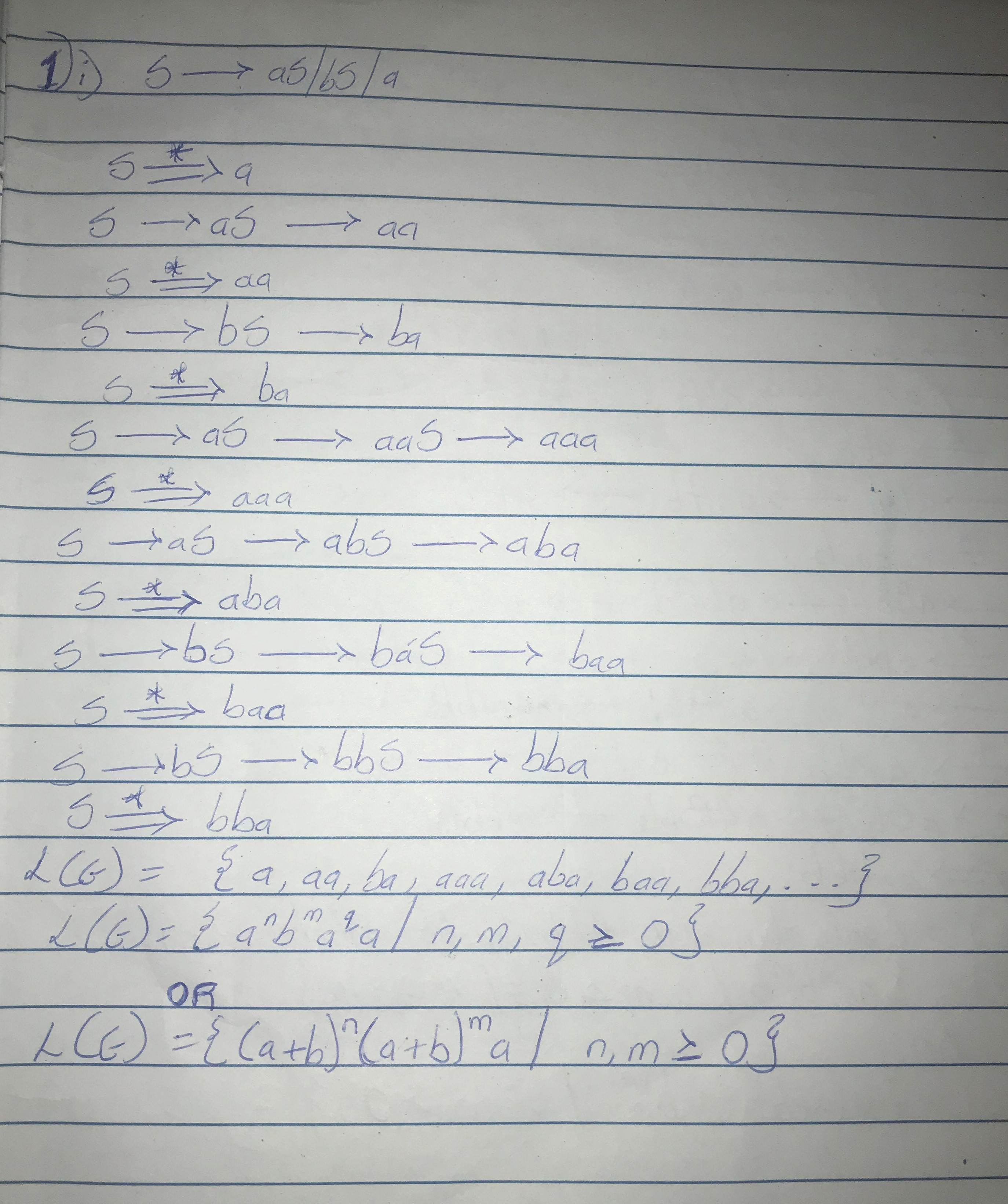 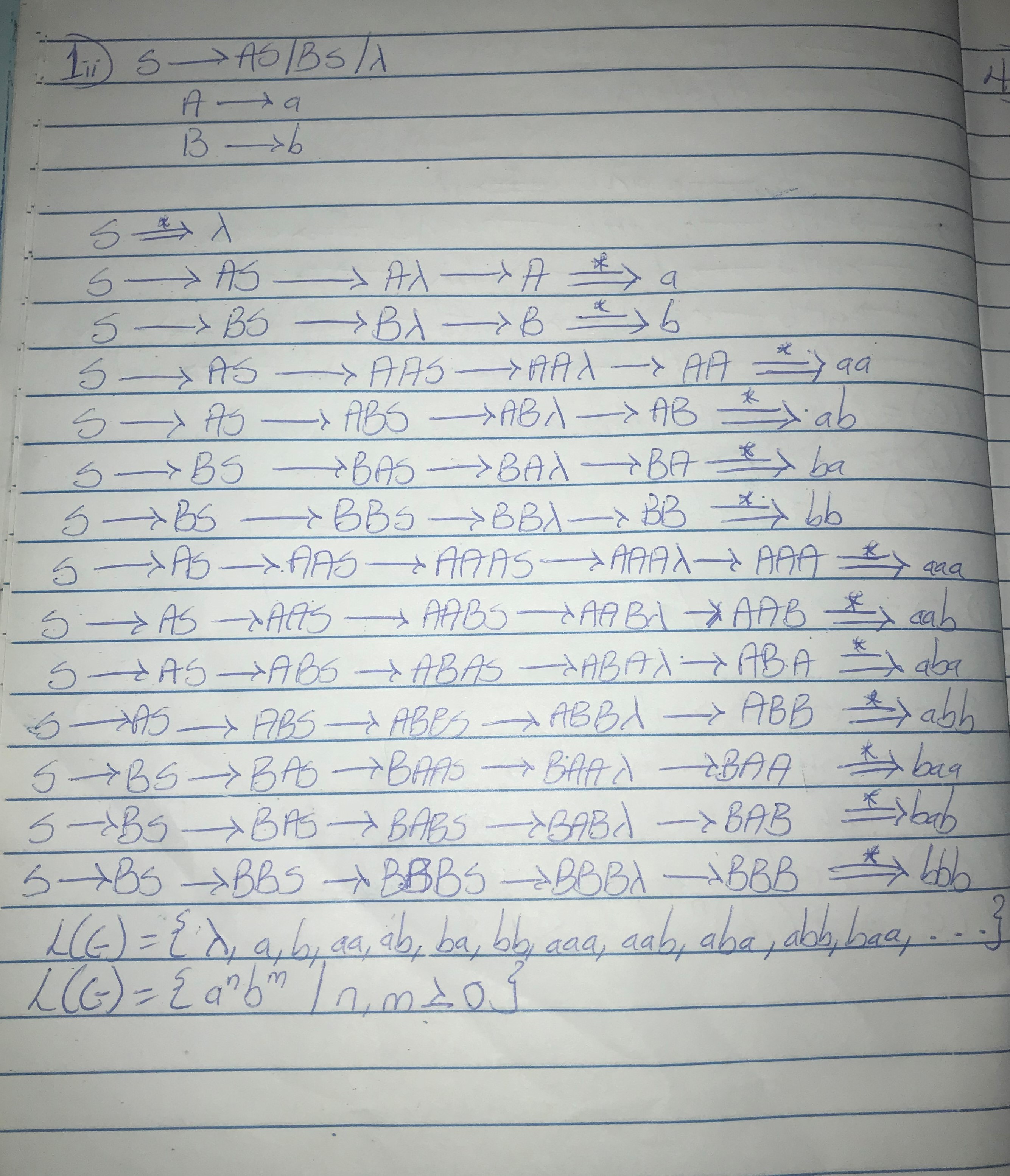 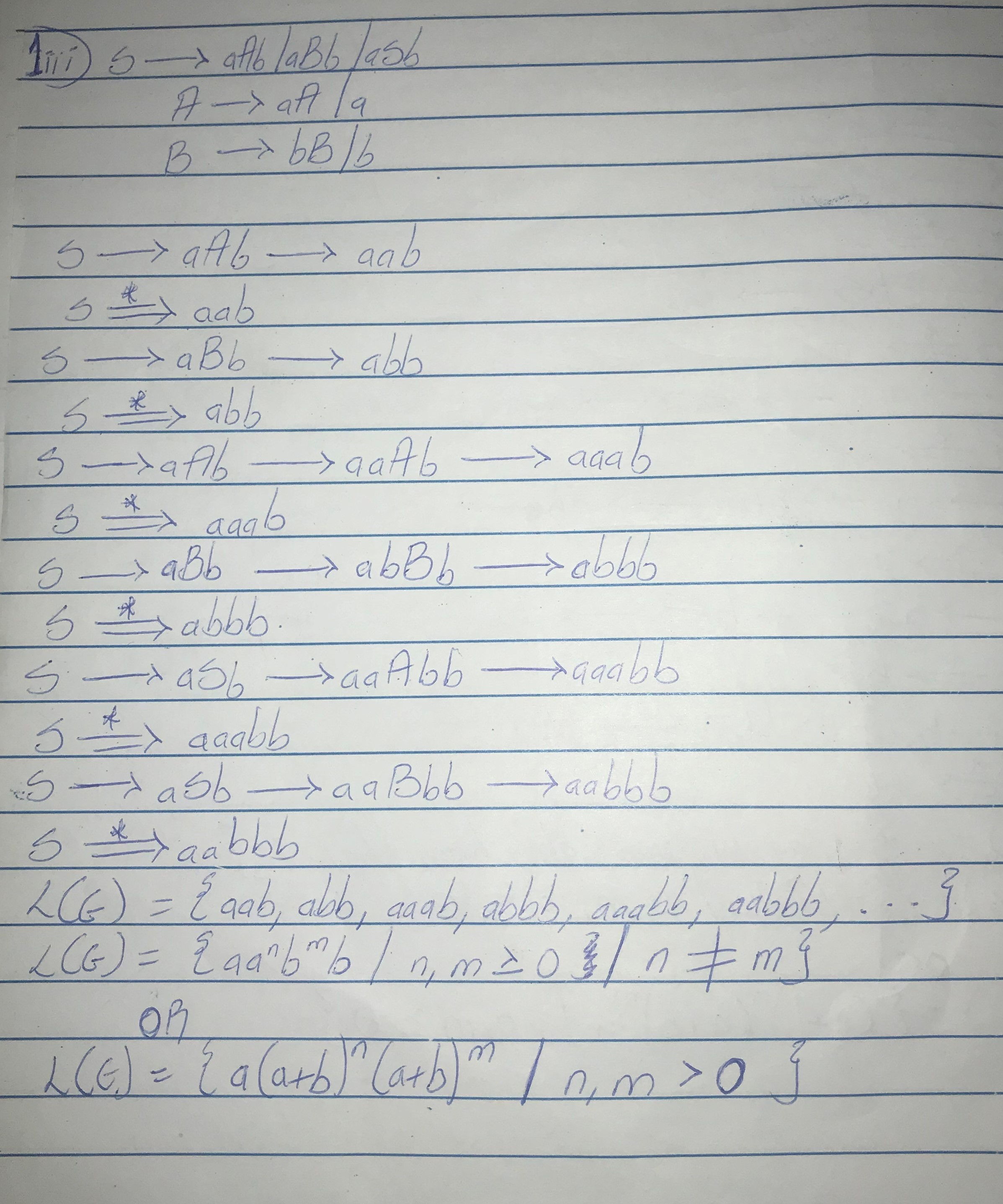 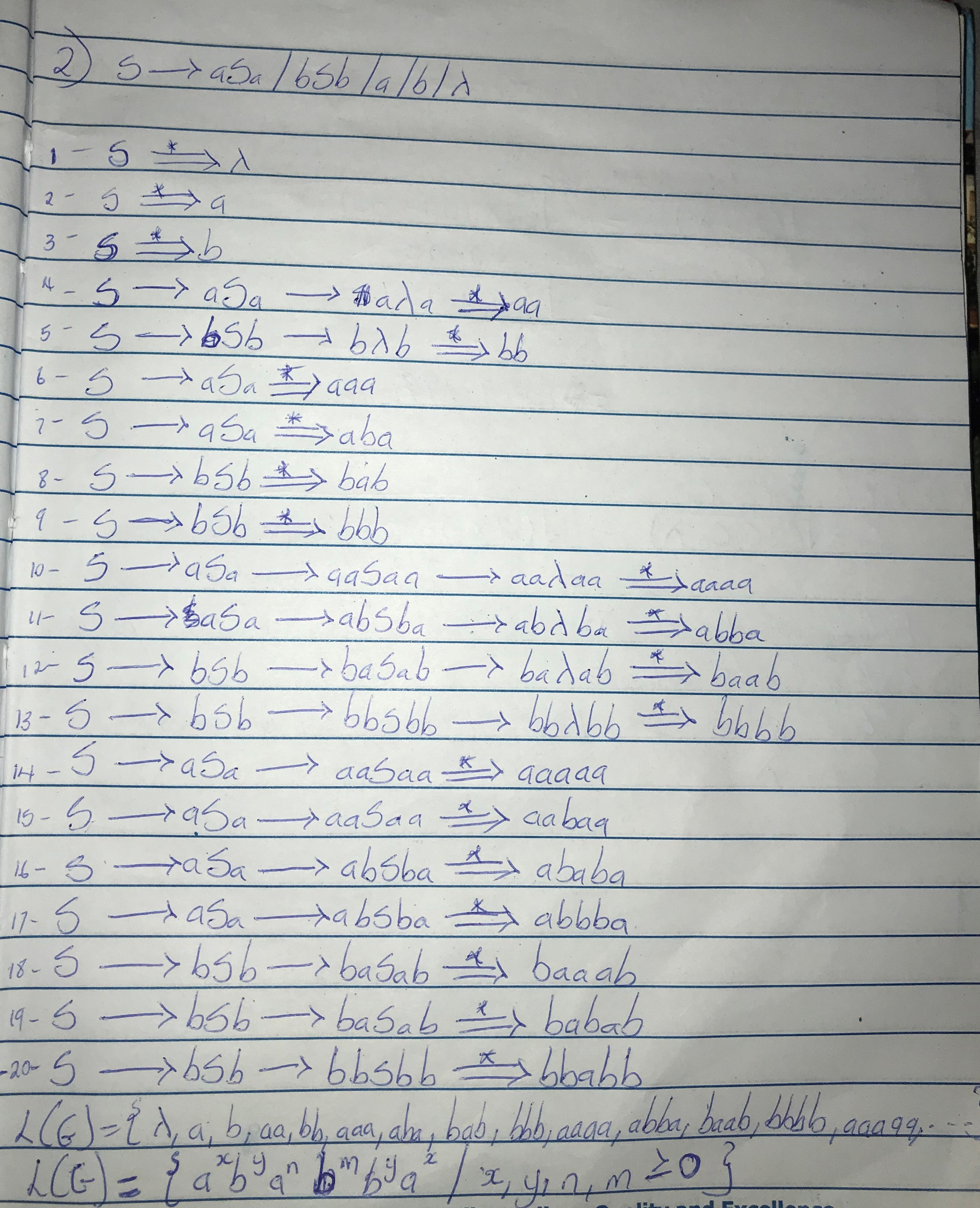 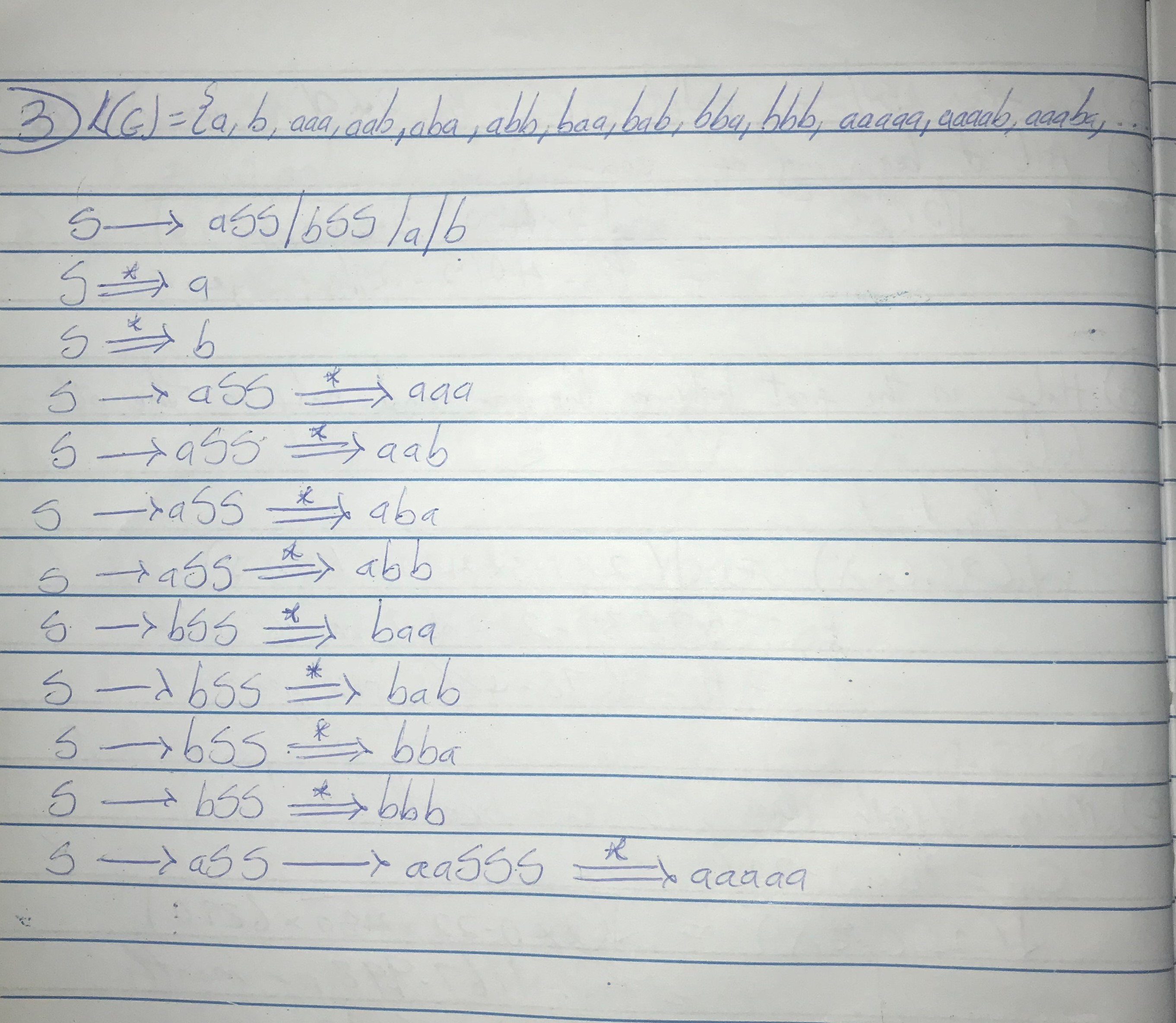 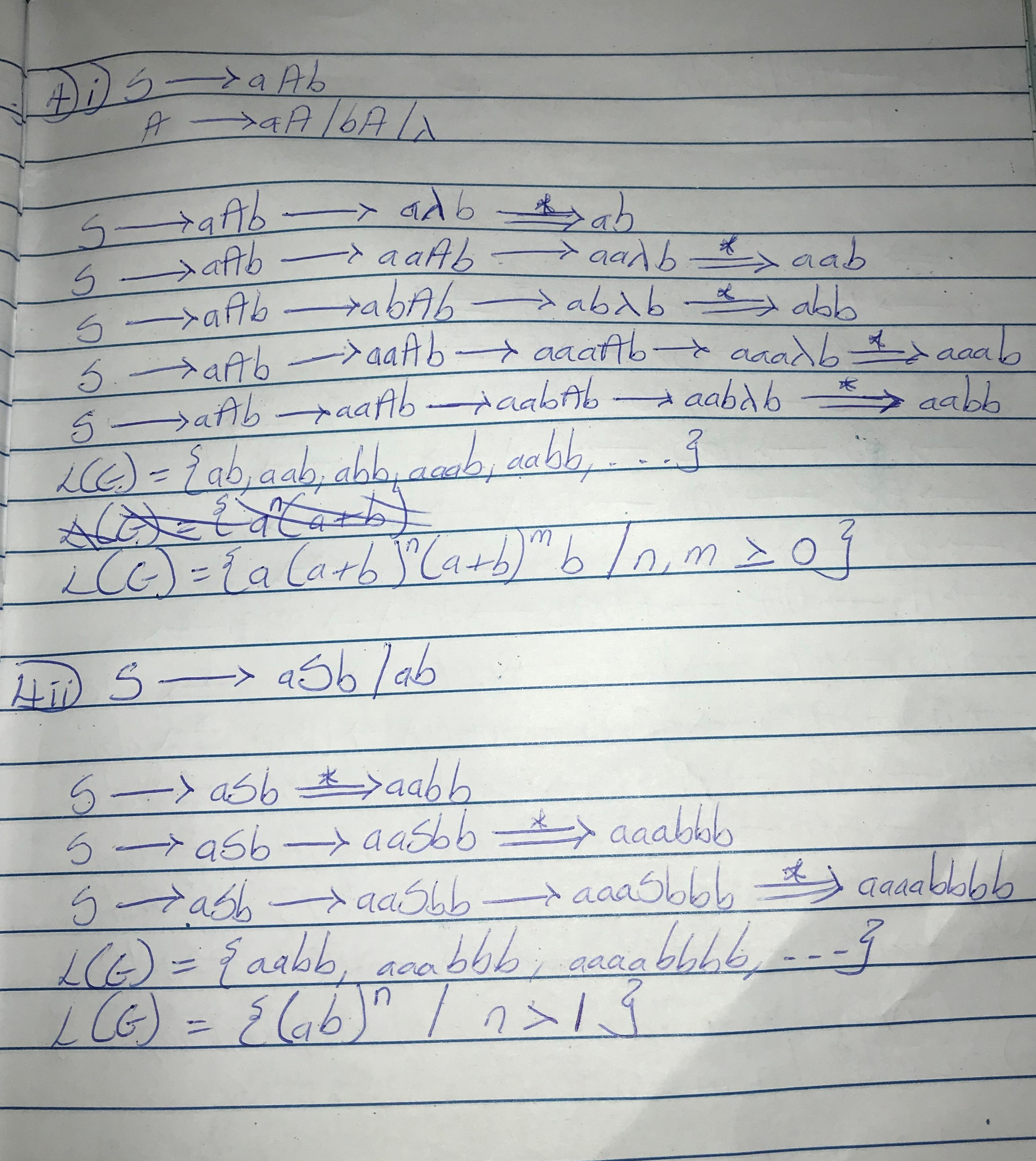 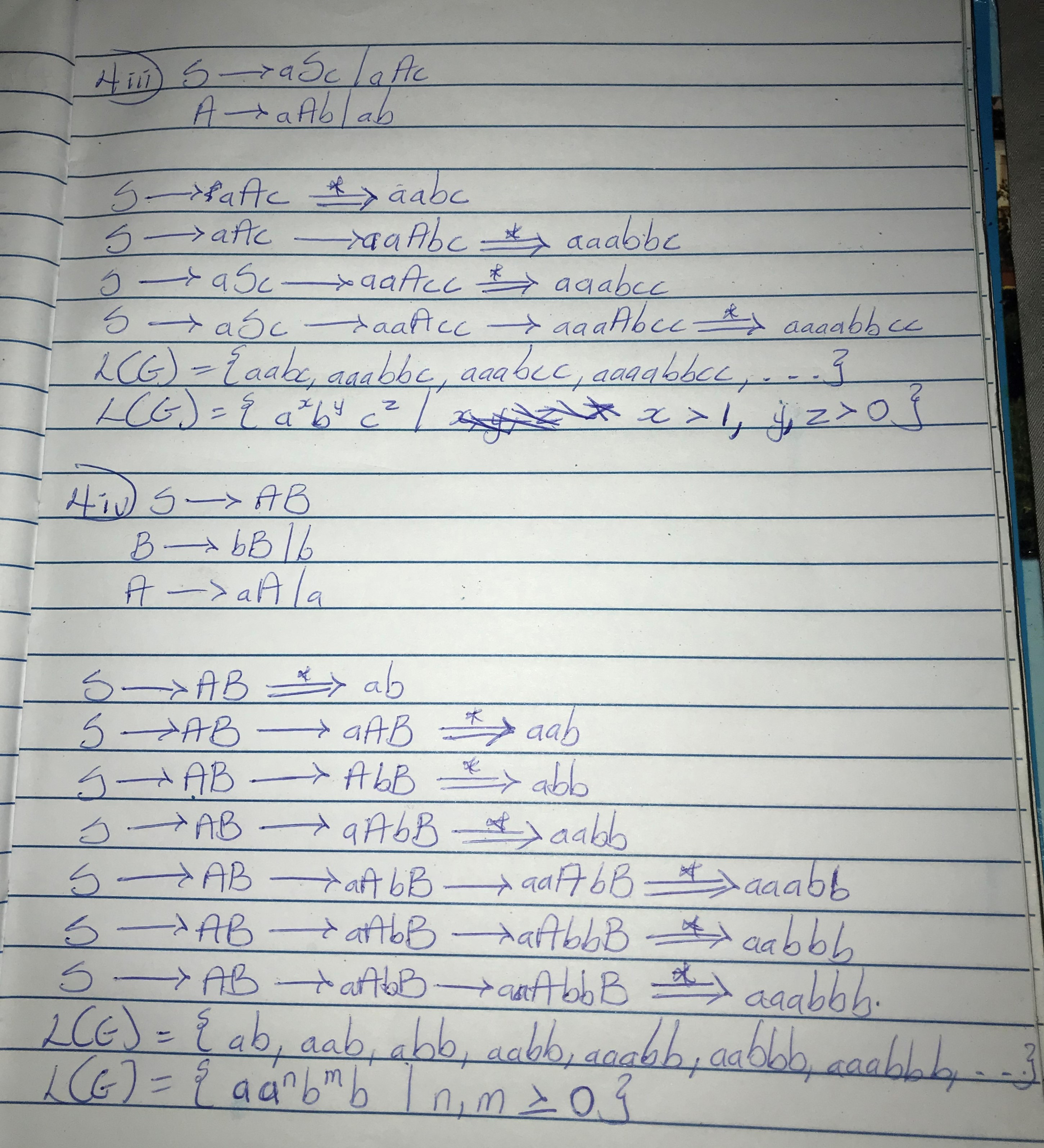 